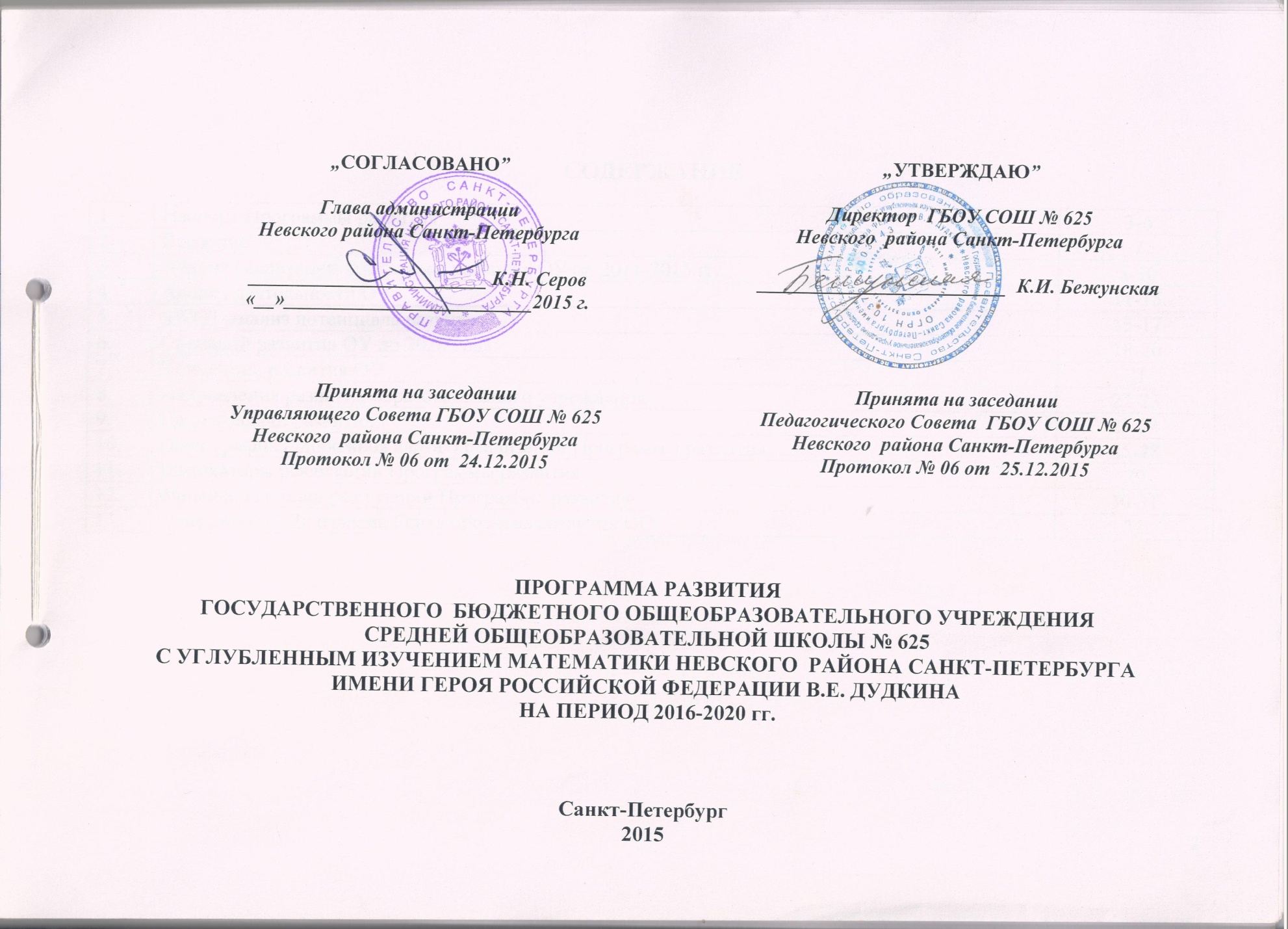 СОДЕРЖАНИЕПАСПОРТ ПРОГРАММЫ РАЗВИТИЯ ГОСУДАРСТВЕННОГО БЮДЖЕТНОГО ОБЩЕОБРАЗОВАТЕЛЬНОГО УЧРЕЖДЕНИЯСРЕДНЕЙ ОБЩЕОБРАЗОВАТЕЛЬНОЙ ШКОЛЫ № 625 С УГЛУБЛЕННЫМ ИЗУЧЕНИЕМ МАТЕМАТИКИНЕВСКОГО РАЙОНА САНКТ-ПЕТЕРБУРГА ИМЕНИ ГЕРОЯ РОССИЙСКОЙ ФЕДЕРАЦИИ В.Е. ДУДКИНА НА ПЕРИОД 2016-2020 гг.ВВЕДЕНИЕСтатья 28 Федерального закона «Об образовании в Российской Федерации» относит к компетенции образовательной организации разработку и утверждение по согласованию с учредителем программы развития образовательной организации. Программа развития является обязательным локальным актом, наличие которого в образовательной организации закреплено законодательно.Программа развития государственного бюджетного общеобразовательного учреждения средней общеобразовательной школы № 625 с углубленным изучением математики Невского  района Санкт-Петербурга имени Героя Российской Федерации В.Е. Дудкина  на период 2016-2020 гг. разработана в соответствии с целями реализации государственной образовательной политики Российской Федерации в области образования и является управленческим документом, определяющим перспективы и пути развития учреждения на среднесрочную перспективу. Настоящая Программа как управленческий документ развития образовательной организации определяет ценностно-смысловые, целевые, содержательные и результативные приоритеты развития, задает основные направления эффективной реализации государственного задания. Программа как проект перспективного развития ОУ призвана:– обеспечить качественную реализацию государственного задания и всестороннее удовлетворение образовательных запросов субъектов образовательного процесса;– консолидировать усилия всех заинтересованных субъектов образовательных отношений и социального окружения ОУ для достижения целей Программы.Выполнение государственного задания происходит в рамках направлений, представляющих комплекс взаимосвязанных задач и мероприятий, нацеленных на обеспечение доступности качественного образования в соответствии с показателями эффективности работы образовательного учреждения. Инициативы со стороны педагогического коллектива по реализации Программы оформляются как педагогические проекты. Результатом работы ОУ по направлениям является повышение эффективности работы образовательной организации, результатом реализации инициативных проектов – высокий уровень удовлетворенности общества качеством образования.АНАЛИЗ РЕАЛИЗАЦИИ ПРОГРАММЫ РАЗВИТИЯ ОУ НА 2011-2015 гг.В 2011−2015 гг. коллектив ОУ работал над реализацией предыдущей Программы развития. В качестве приоритетных задач деятельности ОУ в Программе были выделены: повышение уровня общей культуры, духовности обучающихся;выведение материально-технических условий школы на достойный уровень.Проблемы, решавшиеся в ходе реализации Программы:низкий уровень сформированности отношения обучающихся и их родителей к знаниям как к ценности, осмысления ими престижности образования в современном мире;недостаточная подготовленность обучающихся к интенсивному интеллектуальному труду.Также были сформулированы результаты реализации Программы:повышение конкурентоспособности и привлекательности школы среди школ МО МО “Правобережный”.повышение конкурентоспособности выпускника как потенциального абитуриента высшей и средней профессиональных школ.Программа включала пять проектов, согласованных с аналогичными проектами Программы развития системы образования Невского района на 2011  2015 гг.: ДОСТУПНОЕ И КАЧЕСТВЕННОЕ ОБРАЗОВАНИЕ,ВОСПИТАТЕЛЬНЫЙ ПОТЕНЦИАЛ ОБРАЗОВАТЕЛЬНОЙ СРЕДЫ,ШКОЛА  ТЕРРИТОРИЯ ЗДОРОВЬЯ,ОТКРЫТАЯ ШКОЛА,ЭФФЕКТИВНАЯ ШКОЛА.Каждое из перечисленных направлений имело свои задачи, решение которых предполагало проведение системы мероприятий образовательного и организационного-хозяйственного характера. Краткие итоги работы над проектами:Реализация проекта ДОСТУПНОЕ И КАЧЕСТВЕННОЕ ОБРАЗОВАНИЕ предполагала: разработку и внедрение новых образовательных программ, согласованных с федеральными государственными образовательными стандартами второго поколения; совершенствование методики работы в профильных классах; расширение форм работы с одаренными школьниками. Основными шагами на этом пути стали:Реализация в полном объеме основной образовательной программы начального общего образования, согласованной с требованиями федеральных государственных образовательных стандартов (ФГОС) второго поколения. Коллектив педагогов начальной школы успешно реализовал ее в полном объеме. Осуществлен переход к реализации новой основной образовательной программы основного общего образования в 5 классах. В СП „Отделение дошкольного образования” реализуется образовательная программа дошкольного образования, соответствующая ФГОС.Разработка рабочих программ элективных учебных предметов по математике, русскому языку, физике, обществоведению, информатике  для 9 и 10-11 классов.Вовлечение учащихся в региональные и всероссийские интеллектуальные соревнования. Расширение системы образовательных мероприятий, проводимых на базе ОУ.Реализация проекта ВОСПИТАТЕЛЬНЫЙ ПОТЕНЦИАЛ ОБРАЗОВАТЕЛЬНОЙ СРЕДЫ предполагала: формирование духовно-нравственных ориентиров; внедрение современных технологий воспитания; развитие экспозиций, расположенных на территории ОУ. Основными шагами на этом пути стали:Открытие и развитие школьного музея Боевого Братства – уточнение концепции, пополнение экспозиции, укрепление материальной базы.Создание группы экскурсоводов по музею Боевого Братства из числа обучающихся в школе.Обсуждение в педагогическом коллективе модели Школьного интеллектуально-творческого клуба, утверждение Положения о ШИКе.Разработка системы памятных дат – ориентиров внутришкольной жизни.Награждение обучающихся, показавших высокие результаты в интеллектуальной, общественной и спортивной жизни школы.Реализация проекта ШКОЛА  ТЕРРИТОРИЯ ЗДОРОВЬЯ предполагала: создание комфортной и безопасной среды в общеобразовательном учреждении; внедрение здоровьесберегающих образовательных технологий. Основными шагами на этом пути стали:Переход на учебный план с тремя уроками физической культуры в неделю. Работа по огораживанию территории ОО, создание и использование системы внутреннего и внешнего видеонаблюдения на территории ОО.Участие обучающихся в городских и районных спортивных соревнованиях.Реконструкция крыльца, утепление здания ОО, установка стеклопакетов.Реализация проекта ОТКРЫТАЯ ШКОЛА предполагала: создание условий для открытости деятельности ОУ в информационном пространстве; развитие общественного управления  образовательным учреждением; повышение роли ученического самоуправления; повышение имиджа ОУ; расширение деловых связей педагогов с коллегами. Основными шагами на этом пути стали:Развитие сайта ОУ.Развитие систематических контактов педагогического и ученического коллективов с коллективами других ОУ: района, города, других регионов, международные.Становление ОУ как одного из центров по обмену опытом образовательной работы с обучающимися, расширение форм взаимодействия, повышение роли педагогов ОУ в совместных проектах.Усиление связей с организацией Боевое Братство.Публикации педагогов ОУ в различных изданиях: школьном „Педагогическом поиске”, „Наставнике” Первой гимназии Великого Новгорода, материалах международной конференции “Герценовские чтения” и др.Участие в профессиональных конкурсах, конференциях, семинарах разного уровня.Информирование о результатах деятельности ОУ через инфо-зону, „2берега”.Реализация проекта ЭФФЕКТИВНАЯ ШКОЛА предполагала: совершенствование организационно-экономического механизма управления образовательным учреждением; обновление материально-технической базы образовательного учреждения. Основными шагами на этом пути стали:Ремонт и реконструкция помещений, их перепрофилирование.Создание локальной компьютерной сети в ОУ.Развитие фонда библиотеки.Предпринятые шаги по реализации предыдущей Программы развития образовательного учреждения привели к повышению конкурентоспособности и привлекательности школы среди ОУ муниципального округа. Об этом свидетельствуют результаты набора в 1-е классы, увеличение потока желающих перейти в школу из других ОУ.В то же время отдельные запланированные мероприятия разных проектов не осуществились, в т.ч.: разработка символов школы, открытие виртуального музея, включение элементов арт-педагогики в структуру уроков, организация временных тематических выставок, создание зоны отдыха для педагогов, развитие органов общественного управления, отладка механизмов оповещения и взаимодействия педагогов, оснащение кабинетов физики новым лабораторным оборудованием и др.Причинами невыполнения ряда мероприятий предыдущей Программы развития стали: напряженный режим работы школы (увеличение числа классов и контингента обучающихся), отсутствие финансовых резервов школы, появление других точек развития ОУ и следование им. Часть перечисленных мероприятий по-прежнему актуальна и требует выполнения в ближайшее время, часть будет отсрочена до появления условий выполнимости, а часть утратила свою актуальность ввиду сегодняшнего вектора развития ОО.АНАЛИЗ ДЕЯТЕЛЬНОСТИ ОУ Коллектив школы успешно работает над выполнением государственного задания, осуществляя свои образовательные функции. Расширяется контингент обучающихся в начальной школе, в основной и старшей школе; в СП “Отделение дошкольного образования” открыта группа кратковременного пребывания.В 2012-2013 уч. г. была проведена очередная проверка деятельности ОУ, итогом которой стала аккредитация школы на срок до 2025 года.В ОУ проводится мониторинг качества обучения обучающихся. Результаты его представлены в таблице.Учебно-воспитательный процесс осуществляет высокопрофессиональный педагогический коллектив. Образовательный уровень учителей и итоги аттестации их представлены в таблице.Материально-техническое обеспечение образовательного процесса:Во внеурочное время в ОУ функционируют кружки и секции художественной и спортивной направленности: для школьников – художественная гимнастика, спортивные бальные танцы, основы самозащиты, ИЗО и др., для дошкольников – танцевально-ритмическая гимнастика, художественное обучение и развитие и др. Педагогический коллектив ОУ работает над единой общеметодической темой “Развитие образовательной среды школы”. К достижениям коллектива относятся освоенные образовательные технологии внеурочной деятельности (систематические конференции обучающихся по математике, физике, англоязычные конференции; инженерные соревнования; телемосты; интеллектуальные состязания; внутриклассные издания и др.)Ежегодно на базе школы проводится ряд методических научно-практических мероприятий педагогов: конференций, семинаров, практикумов.Значительная часть коллектива является членами различных профессиональных объединений педагогов (эксперты ГИА и ЕГЭ разного уровня, члены жюри ученических конкурсов, организаторы мероприятий для педагогов и обучающихся, рецензенты публикаций и др.)Расширяется круг педагогов, информирующих о своих результатах в методических изданиях, как впервые, так и повторно.Школа непрерывно осуществляет связь с родителями (законными представителями) обучающихся и воспитанников. Имеется позитивный опыт проведения интеллектуальных и спортивных соревнований, классных праздников с участием родителей обучающихся.Родители (законные представители) обучающихся и воспитанников высказывают предложения по совершенствованию образовательной среды ОУ. Большинство пожеланий родителей относится к: 1) развитию материально-технической базы школы; 2) предоставлению ОУ образовательных услуг в форме занятий в кружках, секциях и студиях в послеурочное время на бесплатной и платной основе, увеличению числа кружков и расширению спектра направлений кружков.Укрепляются деловые связи с ОО и социальными партнерами, основные направления контактов отражены в таблице.В то же время, чтобы выполнять расширяющееся в последние годы государственное задание, идти в ногу со временем, школа должна развиваться. Одной из проблем существующего положения является высокая нагрузка на работников и материально-техническую базу, истощение имеющихся ресурсов, отсутствие резервов. Поэтому дальнейшее развитие школы необходимо связывается с пополнением ресурсов и накоплением резервов.SWOT-АНАЛИЗ ПОТЕНЦИАЛА РАЗВИТИЯ ОУОценка актуального состояния внутреннего потенциала ОУСильные стороны (внутренние факторы)высокопрофессиональный педагогический коллектив, обладающий опытом и творческим потенциалом;руководство и управление ОО в соответствии с современными требованиями к его функционированию;накопление членами педагогического коллектива опыта работы, адекватного современным требованиям к организации учебно-воспитательного процесса;наличие опыта  инновационной деятельности;высокий уровень раскрепощенности педагогов в деловых отношениях друг с другом;деловая сплоченность и товарищеская поддержка членов коллективавидение коллективом результатов творческой деятельности, осознание педагогами своих возможностей;систематические внешние достижения педагогов и обучающихся как основа мотивации деятельности всего коллектива ОУ;внедрение современных технологий обучения и технологий управления;положительная динамика в достижении качества знаний обучающихся и предупреждение неуспеваемости и второгодничества;опыт работы по  сохранению контингента обучающихся за счет профилизации ОУ и расширения сети дополнительного образования, разных форм обучения;положительный опыт работы по взаимодействию семьи и школы;наличие локальной сети, оргтехники, выход в Интернет;занятость учащихся в кружках и секциях на базе ОУ;функционирование структурного подразделения «отделение дошкольного образования»;высокий уровень гражданско-патриотического воспитания обучающихся в связи с функционированием музея Боевого братства. Слабые стороны (внутренние факторы)высокий уровень учебной загруженности педагогов, меньшая акцентированность учителей-предметников на внеклассной работе с мотивированными обучающимися и на функциях классного руководителя;постепенное старение, профессиональное выгорание членов коллектива;недостаточная целеустремленность  части коллектива на презентацию своих достижений на городском и районном уровнях;высокий уровень загруженности учебных помещений и спортивных залов в течение недели;отсутствие кадровых и материально-технических резервов недостаточная оснащенность  учебных помещений современной компьютерной техникой отсутствие специальных помещений для проведения внеурочных образовательных мероприятия с обучающимися разного возраста;отсутствие гардероба, учительской, помещения для психологической разгрузки педагогов;отсутствие эффективной системы информационного оповещения педагогов.Оценка перспектив развития ОУ с опорой на внешнее окружение Риски (внешние факторы)снижение уровня здоровья контингента обучающихся  поступающих в школу;снижение значимости образования среди родителей поступающих в ОУ;увеличение среди контингента обучающихся доли мигрантов из разных  государств;несоответствие текущего уровня финансирования возрастающим потребностям ОУ;невозможность быстрой замены выбывающего из коллектива сотрудника приходящим на вакантное место.Благоприятные возможности (внешние факторы)государственная политика, связанная с повышением значимости физико-математического образованияувеличение доли мотивированных обучающихся в общем контингенте за счет пополнения жителями новостроек в микрорайоне;наличие статуса  и присвоение имени Героя РФ образовательной организации;развитая партнерская сеть ОУ, привлечение педагогических кадров Невского района и Санкт-Петербурга, способных участвовать в инновационной и творческой деятельности ОУ.устоявшиеся связи с Вузами Санкт-Петербурга, учреждениями дополнительного образования и общественными организациями;позитивный имидж ОУ в социуме.СЦЕНАРИЙ РАЗВИТИЯ ОУ ДО 2020 ГОДАПо итогам проведенного анализа выполнения предыдущей Программы развития ОУ и его текущего состояния функционирования стратегическим направлением развития ОУ может стать развитие образовательного пространства образовательного учреждения с учетом имеющихся у него особенностей, а именно:длительный опыт работы коллектива над решением проблемы “Среднее математическое образование как актуальный социальный заказ”;традиции гражданско-патриотического воспитания обучающихся, обусловленные присвоением ОУ имени Героя Российской Федерации В.Е. Дудкина и тесными связями с организацией “Боевое Братство”;наличие структурного подразделения “Отделение дошкольного образования”работа Школьного интеллектуально-творческого клуба.В течение времени реализации Программы развития образовательная организация будет находиться в стесненных условиях, обусловленных дефицитом кадровых и материально-технических ресурсов, поэтому радикальный сценарий развития невозможен.Оптимальным вариантом сценария развития ОУ на период до 2020 года будет сочетание консервативного варианта, предполагающего сохранение имеющихся достижений, и варианта сценария устойчивого развития, допускающего совершенствование достигнутых результатов.Значительная доля усилий коллектива будет направлена на внедрение в практику работы ОУ ФГОС второго поколения и осмысление первых результатов деятельности в соответствии с изменяющимися требованиями.На фоне внедрения ФГОС по-прежнему актуальным останется вопрос о духовном и интеллектуальном развитии обучающихся. Будут использоваться новые методы гражданско-патриотического воспитания, новые формы привлечения обучающихся к деятельности Интеллектуально-творческого клуба.Важно создать ситуацию тяги обучающихся к знаниям, предоставить возможность продемонстрировать их. Каждый обучающийся должен иметь возможность заниматься в свободное время в каком-то клубе, секции или кружке по интересам. Выбранному образовательным учреждением направлению – углубленному изучению математики – созвучны любые интеллектуальные занятия. Математика как наука находится на стыке гуманитарных и негуманитарных дисциплин, имеет значительный эстетический и эмоциональный потенциал, поэтому связана с разнообразными, в т.ч. далекими от непосредственных вычислений сторонами жизни: инженерной деятельностью, биологией, экономикой, архитектурой, юриспруденцией, психологией, лингвистикой, информатикой, музыкой, спортом и пр.Многие, но далеко не все обучающиеся мотивированы к углубленному изучению математики. Тогда в их внутреннем мире пустующая ниша может быть заполнена другой областью знаний. Не испытывающие тяги к математике могут найти вне уроков интеллектуальное общение в одной из секций Интеллектуально-творческого клуба, не связанной  явно с математикой. Такой ход событий отражен в перечне секций Клуба, адресованных обучающимся основной и средней школы: секция физики, секция естественно-научного образования, секция иностранного языка, историко-литературная секция, творческая секция, спортивная секция. За прошедшие годы наметилось явное лидерство в деятельности Клуба со стороны секций математики, физики и иностранного языка. Ближайшие годы станут примечательны активизацией работы с мотивированными обучающимися в области биологии, истории, литературы.Достигшие высокого результата в рамках секции Клуба должны показывать свои успехи и на межшкольном уровне – районном, городском, межрегиональном. Поэтому важно организовывать общение обучающихся основной и старшей школы со сверстниками из других ОУ. Формами подобного общения могут быть: предметная конференция, интеллектуальное состязание, взаимообмен информацией и др. Именно в таком ключе в данной Программе понимается “Образовательный туризм”: туризм, позволяющий осуществлять учение с увлечением в процессе поездок. Также поездка в составе делегации является поощрением обучающегося, стимулирует его к достижению новых результатов.Для реализации намеченных свершений необходимы несколько условий, в т.ч. современное учебное оборудование. Кроме дополнительных компьютеров и мультимедийных средств демонстрации визуальной информации ОО необходим мобильный класс робототехники. Развитие образовательной среды ОО в направлении, способствующем проектной деятельности обучающихся, пробуждению, поддержке и стимулированию их интереса к инженерным специальностям при выборе образовательного маршрута не только актуально для современного российского общества, но и повысит имидж ОУ.Администрация ОУ будет проводить работу по повышению квалификации педагогических работников ОУ, в т.ч. и в контексте работы с одаренными и мотивированными обучающимися.По мере роста масштабов грядущих преобразований возрастут требования к исполнительской дисциплине, к человеческому фактору. Лучшему информационному сообщению между коллегами будет служить “Виртуальная учительская”.                                                                                                                                                                                                                                                                                                                                                                                                                                                                                                                                                                                                                                                                                                                                                                                                                                                                                                                                                                                                                                                                                                                                                                                                                                                                                                                                                                                                                                                                                                                                                                                                                                                                                                                                                                                                                                                                                                                                                                                                                                                                                                                                                                                                                                                                                                                                                                                                                                                                                                                                                                                                                                                                                                                                                                                                                                                                                                                                                                                                                                                                                                                                                                                                                                                                                                                                                                                                                                                                                                                                                                                                                                                                                                                                                                                                                                                                                                                                                                                                                                                                                                                                                                                                                                                                                                                                                                                                                                                                                                                                                                                                                                                                                                                                                                                                                                                                                                                                                                                                                                                                                                                                                                                                                                                                                                                                         Партнерами в развитии образовательного пространства ОО будут образовательные организации, научные центры, военные и спортивные организации, социальные центры, активисты из числа родительской общественности.Итогом реализации Программы развития на ближайшее пятилетие станет образовательное учреждение образца 2020 года, основные черты которого перечислены ниже:Образовательное учреждение образца 2020 годаКачественное образование обучающихся, подтверждаемое результатами независимых форм аттестации и иных исследований качества образования.Конкурентоспособность выпускников при поступлении на бюджетные места в ВУЗы технической и экономической направленности.Наличие в ОУ реалистичной системы воспитания.ОУ не наносит ущерба здоровью обучающихся, в нем они защищены от негативных влияний внешней среды.Высокопрофессиональный и творческий педагогический коллектив.ОУ эффективно управляется.Современная материально-техническая база и пространственно-предметная среда.ОУ интересно профессиональному педагогическому сообществу района, города, Северо-Запада.ОУ имеет широкие партнерские связи с культурными, спортивными и научными организациями; вовлечение их в образовательный процесс.КОНЦЕПЦИЯ РАЗВИТИЯ ОУОбразовательный процесс в ГБОУ СОШ № 625 является неотъемлемой частью системы образования в Невском районе и в Санкт-Петербурге в целом. На фоне снижения уровня духовности части общества, нарастания значимости материальной составляющей нашей жизни для деятельности петербургской школы важными аспектом является повышение уровня общей культуры, духовности учащихся.ГБОУ СОШ № 625 относится к числу ОО, в которых важное место занимает интеллектуальное развитие обучающихся, в них видят будущих инженеров и экономистов, тех кто будет управлять экономикой и государством, кардинально влиять на уровень жизни в стране. Как и многие физико-математические лицеи и школы с углубленным изучением математики, ГБОУ СОШ № 625 видит себя частью интеллектуального кластера системы образования района и города.В соответствии с велением времени ОО должна предоставлять возможность получения качественного образования, в полной мере использовать воспитательный потенциал образовательной среды, осуществлять развитие школьников, заботиться об их физическом и психическом здоровье. Для решения этих проблем необходимо совершенствование управления школой, рациональное использование школьных площадей и развитие материально-технической базы ОУ.В процессе своего функционирования ОУ выполняет важную общественную миссию, которая не только включает общие тенденции в деятельности любой ОО, но и отражает особенности данной ОО: Осуществление образовательного процесса по отношению к контингенту обучающихся и воспитанников;Воспитание подрастающего поколения в духе любви к Отечеству и ее славному прошлому;Быть очагом просвещения в микрорайоне;Объединение усилий педагогов разных ОО по решению проблемы математического образования в неэлитарных математических классах.Имидж ОУ среди родителей контингента обучающихся из микрорайона и МО МО “Правобережный” от года к году повышается. Этому способствует и наличие СП “ОДО”, т.к. за период получения дошкольного образования родители воспитанников имеют возможность укрепиться в мысли, что ГБОУ СОШ № 625 – достойное ОУ. Также многие родители настроены на получение их детьми качественного образования, что  является залогом успешности в будущем.НАПРАВЛЕНИЯ РАЗВИТИЯ ОБРАЗОВАТЕЛЬНОГО УЧРЕЖДЕНИЯВыбор направлений развития ОУ на период 2016−2020 гг. детерминирован особенностями актуального состояния образовательного процесса в ОУ и согласован с приоритетными направлениями развития образования в Невском районе Санкт-Петербурга на 2016-2020 годы.Так как основная функция школы – образовательная, то ведущим направлением развития школы должно быть совершенствование образовательной деятельности по отношению к вверенному контингенту обучающихся и воспитанников во всех ее проявлениях и на всех участках. Составляющими этого процесса будут: повышение доступности качественного общего (дошкольное, начальное, основное, среднее) и дополнительного образования, в том числе для детей с ограниченными возможностями здоровья, детей-инвалидов;обеспечение введения Федеральных государственных образовательных стандартов на уровнях дошкольного, начального, основного и среднего образования;выявление, сопровождение и адресная поддержка одаренных детей;развитие воспитательного пространства.Реализация намечаемых свершений – удел профессионалов, поэтому другое направление развития ОУ связано с совершенствованием кадрового состава той группы сотрудников, которая непосредственно связан с учебно-воспитательным процессом, − с усилением педагогического корпуса. Это направление созвучно выдвинутому Невским районом приоритетному направлению:развитие кадрового потенциала, внедрение профессионального стандарта педагога.Использование современных технологий обучения предполагает развитую инфраструктуру, возможность использования как традиционного учебного, так и мультимедийного оборудования. Необходимыми условиями и важными гарантами функционирования школы являются достойная материально-техническая база и безопасность образовательной среды, следующее направление развития − укрепление материально-технической базы.Важным аспектом жизни школы являются ее внешние связи. Именно они являются источником многих новаций, посредством их происходит привнесение в жизнь педагогического и ученического коллективов свежих идей. Развитие внешних связей и социального партнерства также является направлением развития ОУ.Таким образом, в деятельности ОУ в ближайшие годы точками роста будут:1. Совершенствование образовательной деятельности2. Усиление педагогического корпуса3. Укрепление материально-технической базы4. Развитие внешних связей и социального партнерстваЦЕЛИ И ЗАДАЧИ ПРОГРАММЫ РАЗВИТИЯЦелями Программы развития являются:Эффективное выполнение государственного задания на оказание образовательных услуг в соответствии с  требованиями законодательства;Обеспечение условий для устойчивого развития образовательной организации в соответствии со стратегией развития российского образования;Совершенствование практики работы ОО в соответствии с требованиями ФГОС ДО, НОО, ООО и создание условий для перехода на ФГОС СОО.Для достижения целей на каждом направлении должны быть решены свои задачи.Направление 1. Образовательная деятельность.Задачи: Совершенствование учебного процесса. Совершенствование воспитательного процесса. Усиление работы с одаренными школьниками.Направление 2. Педагогический корпус.Задачи: Повышение квалификации педагогического коллектива. Изменения кадрового состава педагогического коллектива, адекватные изменениям условий функционирования ОО. Направление 3. Материально-техническая база.Задачи: Материально-техническое обеспечение учебно-воспитательного процесса. Создание условий для ускорения деловых связей членов коллектива.Направление 4. Внешние связи и социальное партнерство.Задачи: Поддержание и развитие связей с ОУ и социальными партнерами. Участие в районной программе “Образовательный туризм”.Направление 5. Школа – территория здоровья.Задачи: Совершенствование системы физического воспитания в ОУ. Организация полноценного питания обучающихся и воспитанников в ОУ.План-график ("дорожная карта") реализации Программы развитияИНДИКАТОРЫ РЕАЛИЗАЦИИ ПРОГРАММЫ РАЗВИТИЯФИНАНСОВЫЙ ПЛАН РЕАЛИЗАЦИИ ПРОГРАММЫ РАЗВИТИЯУспешность реализации Программы развития будет возможна при условии привлечения дополнительных объемов финансовых ресурсов (млн. руб.), полученных в рамках эффективного расходования ежегодной субвенции из регионального бюджета на выполнение утвержденного государственного задания (ГЗ) и привлечения дополнительных средств (ДС), по направлениям:Приложение. ПРОЕКТЫ РАЗВИТИЯ ОО (Диаграмма Ганта)1Паспорт Программы развития3-62Введение73Анализ реализации программы развития ОУ на 2011-2015 гг.8-104.Анализ деятельности ОУ11-155.SWOT-анализ потенциала развития ОУ15-176.Сценарий развития ОУ до 2020 года18-207.Концепция развития ОУ218.Направления развития образовательного учреждения22-239.Цель и задачи развития23-2410.План-график ("дорожная карта") реализации Программы развития25-2811.Индикаторы реализации Программы развития2912.Финансовый план реализации Программы развития30-3113.Приложение. Диаграмма Ганта проектов развития ОО32Статус программы развитияЛокальный нормативный акт − Программа развития государственного бюджетного общеобразовательного учреждения средней общеобразовательной школы № 625 с углубленным изучением математики Невского района Санкт-Петербурга имени Героя Российской Федерации В.Е. Дудкина  на период 2016-2020 гг.Основания для разработки программыФедеральный закон от 29 декабря 2012 г. № 273-ФЗ "Об образовании в Российской Федерации";Государственная программа РФ «Развитие образования»  на 2013-2020 годы;Федеральная целевая программа развития образования на 2016-2020 годы;Концепции развития математического образования в Российской Федерации (утверждена распоряжением Правительства Российской Федерации от 24.12.2013 № 2506-р);Федеральная программа развития воспитательной компоненты в общеобразовательных учреждениях;Распоряжение Правительства Российской Федерации от 29 мая 2015 г. № 996-р «Стратегия развития воспитания в Российской Федерации на период до 2025 года»;Стратегия социального и экономического развития Санкт-Петербурга на период до 2030 года;«Дорожная карта» изменений в отраслях социальной сферы, направленные на повышение эффективности образования и науки на период 2013–2018 годов;Государственная программа Санкт-Петербурга «Развитие образования в Санкт-Петербурге на 2015–2020 годы»;План мероприятий ("дорожная карта") "Изменения в отраслях социальной сферы, направленные на повышение эффективности в сфере образования и науки в Санкт-Петербурге на период 2013−2018годов;Программа развития системы образования Невского района СПб на 2015−2020 годы.Цели программыЭффективное выполнение государственного задания на оказание образовательных услуг в соответствии с  требованиями законодательства.Обеспечение условий для устойчивого развития образовательной организации в соответствии со стратегией развития российского образования.Совершенствование практики работы ОО в соответствии с требованиями ФГОС ДО, НОО, ООО и создание условий для перехода на ФГОС СОО.Направления и задачи программыНаправление 1. Образовательная деятельность.Задачи: Совершенствование учебного процесса. Совершенствование воспитательного процесса. Усиление работы с одаренными школьниками.Направление 2. Педагогический корпус.Задачи: Повышение квалификации педагогического коллектива. Изменения кадрового состава педагогического коллектива, адекватные изменениям условий функционирования ОО. Направление 3. Материально-техническая база.Задачи: Материально-техническое обеспечение учебно-воспитательного процесса. Создание условий для ускорения деловых связей членов коллектива.Направление 4. Внешние связи и социальное партнерство.Задачи: Поддержание и развитие связей с ОУ и социальными партнерами. Участие в районной программе “Образовательный туризм”.Направление 5. Школа – территория здоровья.Задачи: Совершенствование системы физического воспитания в ОУ. Организация полноценного питания обучающихся и воспитанников в течение срока пребывания их в ОУ.Срок и этапы реализации программыПрограмма развития рассчитана на период 2016−2020 гг., она осуществляется в три этапа: I этап: 2016 год – подготовка к реализации проектов программы;II этап: 2017−2019 годы – реализация проектов программы;III этап: 2020 год – анализ хода выполнения программы, подведение итогов.Ожидаемые конечные результаты, ключевые показатели реализации программы100%-ное обеспечение обучающихся и воспитанников доступным качественным образованием в соответствии с требованиями ФГОС;Расширение списка предметных олимпиад, конкурсов и соревнований, в которых принимают участие обучающиеся;Ежегодное участие педагогов в профессиональных конкурсах педагогического мастерства;Привлечение новых педагогов;Пополнение учебных кабинетов оборудованием в объеме, адекватном требованиям ФГОС;Создание “Виртуальной учительской”; Сохранение ситуации отсутствия случаев нарушений ОО законодательства РФ, предписаний со стороны Санэпиднадзора и Роспожнадзора;Рост имиджа ОО.Система организации контроля выполнения программыОбщий контроль исполнения Программы развития ОУ осуществляют директор и Педагогический совет ОУ. Текущий контроль и координацию работы школы по Программе осуществляет директор, по проектам - ответственные исполнители. Для контроля исполнения Программы разработан перечень показателей работы ОУ и индикаторы развития, которые рассматривается как целевые значения, достижение которых ОУ является желательным до 2020 года. Педагогический совет школы имеет право пересматривать показатели на основе мотивированных представлений администрации школы и/или ответственных исполнителей.Результаты реализации Программы развития школы предоставляются в Отдел Образования администрации Невского района Санкт-Петербурга и для общественности публикуются на сайте ОУ. Разработчики программыРуководитель ОУ Бежунская Карина Ивановна, заместители директора по УВР Альсеитова Лидия Артуровна, Крылов Валерий Валентинович, заместитель директора по ВР Нариманова Осанна Аваковна, заместитель директора по АХР Айзенкайт Григорий Моисеевич, заведующая СП „Отделение дошкольного образования” Климович Ирина Викторовна, учитель английского языка Баталева Наталия Юрьевна.ФИО, должность, телефон руководителя программыРуководитель ОУ Бежунская Карина Ивановна, 442-12-97Объем и источники финансирования Ежегодная субвенция из регионального бюджета на выполнение утвержденного государственного задания – 84 580 800,00 руб.Привлеченные ресурсы и поддержка стейкхолдеров – 5497 200,00 руб.Сайт ОУhttp://school625.ruПоказатель2012-13 уч.г.2013-14 уч.г.2014-15 уч.г.Начальная школаНачальная школаНачальная школаНачальная школаУровень освоения стандарта обучающимися 4-х классов (математика, русский язык, литературное чтение)100%100%100%Абсолютная успеваемость100%100%100%Качественная успеваемость71%69%67%Основная школаОсновная школаОсновная школаОсновная школаАбсолютная успеваемость100%99,7%100%Качественная успеваемость52%58%59%Результаты государственной (итоговой) аттестации в независимой форме по предметам (ГИА)100%98%100%Выпускники, получившие аттестаты100%98%100%Выпускники, получившие аттестаты особого образца7115Средняя (полная) школаСредняя (полная) школаСредняя (полная) школаСредняя (полная) школаАбсолютная успеваемость 97%97%100%Качественная успеваемость 53%63%65%Результаты абсолютной успеваемости по предметам по итогам государственной  аттестации в форме ЕГЭРезультаты абсолютной успеваемости по предметам по итогам государственной  аттестации в форме ЕГЭРезультаты абсолютной успеваемости по предметам по итогам государственной  аттестации в форме ЕГЭРезультаты абсолютной успеваемости по предметам по итогам государственной  аттестации в форме ЕГЭРусский язык 100%100%100%Математика100%100%100%Физика100%91%100%Химия—100%100%Биология100%100%100%География —100%—Обществознание100%100%100%История100%100%—Литература100%100%100%Информатика и ИКТ100%100%100%Английский язык100%100%100%Средний балл по предметуСредний балл по предметуСредний балл по предметуСредний балл по предметуРусский язык626769Математика636060Физика575353Химия—7661Биология757062География—70—Обществознание686766История5864—Литература436056Информатика и ИКТ624058Английский язык856078Выпускники, получившие аттестаты100%100%100%Выпускники, награжденные медалями «За особые успехи в обучении»445Выпускники, награжденные Почетным знаком  «За особые успехи в обучении»——1Учебные достижения обучающихсяУчебные достижения обучающихсяУчебные достижения обучающихсяУчебные достижения обучающихсяКоличество обучающихся ОУ, победивших на:Количество обучающихся ОУ, победивших на:Количество обучающихся ОУ, победивших на:Количество обучающихся ОУ, победивших на:предметных олимпиадах3912интернет-олимпиадах321826спортивных соревнованиях1128992конкурсах81211ПоказательПоказательКоличество учителейПроцентОбразованиеВысшее профессиональное39  76ОбразованиеСреднее профессиональное11  22ОбразованиеБакалавр1 2Квалификационная категорияВысшая28 55Квалификационная категорияПервая 14 27Квалификационная категорияБез категории9 18Количество учебных помещений52Спортивные залы2Стадион1Актовый зал1Столовая1Число посадочных мест в столовой120Библиотека с читальным залом1Кабинеты информатики1Лаборантские кабинетов физики и химии2СПб АППОКонсультации специалистов, обмен информацией, участие в конференцияхРГПУ им. А.И. ГерценаКонсультации специалистов, практика студентов, участие в конференциях, публикацииИМЦ Невского районаОбмен информацией, участие в семинарах и конференцияхБоевое БратствоВоенно-патриотическое воспитаниеМО МО “Правобережный”Военно-патриотическое воспитание, культурно-досуговые мероприятияПервая гимназия В. НовгородаОрганизация интеллектуальных соревнований для обучающихся, участие в семинарах и конференциях, музейная педагогика, публикацииСредние ОУ Санкт-ПетербургаУчастие в семинарах и конференциях, организация интеллектуальных соревнований для обучающихсяМероприятиеСрок исполненияОтветственныйПланируемый результат и форма отчетаЗадача 1 Совершенствование учебного процесса в начальной, основной и средней школеЗадача 1 Совершенствование учебного процесса в начальной, основной и средней школеЗадача 1 Совершенствование учебного процесса в начальной, основной и средней школеЗадача 1 Совершенствование учебного процесса в начальной, основной и средней школеПоэтапное внедрение учебных программ, согласованных с ФГОС второго поколенияПостоянноЗам. дир. по УВР основн школыРеализация программОсуществление независимой экспертизы уровня обученности обучающихся старших классовВ соответствии с графиком районаЗам. дир. по УВР старш школыИнформация об уровне обученностиПредоставление возможности обучения лицам с ОВЗПостоянноЗам. дир. по УВРОбучение на дому илив специальных условиях в классе Задача 2 Совершенствование учебного процесса в СП “ОДО”Задача 2 Совершенствование учебного процесса в СП “ОДО”Задача 2 Совершенствование учебного процесса в СП “ОДО”Задача 2 Совершенствование учебного процесса в СП “ОДО”Разработка и утверждение Положения о преемственности работы СП “ОДО” и начальной школыОктябрь 2016Зав. СП “ОДО”,Зам. дир. по УВР нач школыПоложениеМониторинг готовности дошкольников к обучению в школеАпрель 2016−2020Зав. СП “ОДО”Выявленный уровень готовностиСоставление программы по формированию у старших дошкольников познавательных интересов и повышения уровня учебной мотивацииДекабрь 2016Зав. СП “ОДО”ПрограммаВнедрение в практику работы СП “ОДО” конструкторов ТИКОФевраль 2017Зав. СП “ОДО”Ускорение процесса развития логического мышления воспитанниковЗадача 3 Развитие музейной педагогикиЗадача 3 Развитие музейной педагогикиЗадача 3 Развитие музейной педагогикиЗадача 3 Развитие музейной педагогикиПополнение экспозицииПостоянноЗав. музеемНовые экспонатыЛицензирование музеяДекабрь 2016Директор Получение статуса музеяПодготовка группы гидов, ведущих экскурсию по музею на английском языкеЯнварь 2017Учитель английского языкаГруппа обучающихся, проведениеэкскурсии на английском языкеЗадача 4 Подготовка к 25-летию школыЗадача 4 Подготовка к 25-летию школыЗадача 4 Подготовка к 25-летию школыЗадача 4 Подготовка к 25-летию школыРазработка Концепции праздникаМарт 2017ДиректорЗам. дир. по ВРСтруктура цикла мероприятийПодготовка торжественного вечераСентябрь 2017Зам. дир. по ВРСценарий вечераИзготовление памятных сувенировСентябрь 2017Зам. дир. по АХРНаличиеВыпуск сборников детских творческих работСентябрь 2017Зам. дир. по УВР, Зам. дир. по ВРНаличиеВыпуск сборников научно-методических материалов педагогов “Педагогический поиск”Сентябрь 2017Зам. дир. по УВРНаличиеЗадача 5 Совершенствование воспитательного процесса в СП “ОДО”Задача 5 Совершенствование воспитательного процесса в СП “ОДО”Задача 5 Совершенствование воспитательного процесса в СП “ОДО”Задача 5 Совершенствование воспитательного процесса в СП “ОДО”Круглый стол на тему “Нравственно-патриотическое воспитание дошкольников”Сентябрь 2017Зав. СП “ОДО”Решение заседания столаЗадача 6 Совершенствование работы с одаренными школьникамиЗадача 6 Совершенствование работы с одаренными школьникамиЗадача 6 Совершенствование работы с одаренными школьникамиЗадача 6 Совершенствование работы с одаренными школьникамиПривлечение обучающихся к участию в интеллектуальных конкурсахПостоянноЗам дир. по УВРУчастие обучающихся в мероприятияхПодготовка выступлений обучающихся на конференцияхПо графику конференцийКуратор ШИКа, ПедагогиВыступлениеРабота кружка по робототехникеС сентября 2017Зам. дир по УВРВ плане работы школыЗадача 7 Повышение квалификации педагогического коллективаЗадача 7 Повышение квалификации педагогического коллективаЗадача 7 Повышение квалификации педагогического коллективаЗадача 7 Повышение квалификации педагогического коллективаСистематическая курсовая предметная подготовкаСогласовано с аттестациейЗам. дир. по УВРСертификаты о ПКПрохождение всеми учителями и воспитателями  СП “ОДО” курсов повышения квалификации, отражающих переход на ФГОС второго поколенияПо графику внедрения ФГОСЗам. дир. по УВРСертификаты о ПКУчастие педагогов в профессиональных конкурсахЕжегодноДиректорПредставительство 2 педагоговУчастие в экспертных группах ГИА и ЕГЭЕжегодноЗам. дир. по УВРПредставительство Подготовка педагогов к руководству исследовательскими проектами обучающихся в рамках Школьного интеллектуально-творческого клуба.ПостоянноПредмедатели МОСписок тем проектов, которыми готов руководить педагог; фиксируется в решениях заседания МОПодготовка публикаций в тематические сборники научно-методических материаловЕжегодноЗам. дир. по УВРНе менее 3 публикацийЗадача 8 Изменения кадрового состава педагогического коллектива, адекватные изменениям условий функционирования ООЗадача 8 Изменения кадрового состава педагогического коллектива, адекватные изменениям условий функционирования ООЗадача 8 Изменения кадрового состава педагогического коллектива, адекватные изменениям условий функционирования ООЗадача 8 Изменения кадрового состава педагогического коллектива, адекватные изменениям условий функционирования ООПополнение кадрового состава в связи с расширением контингента обучающихся и воспитанников, выбытием сотрудниковПостоянноДиректорОтсутствие вакантных мест педагогического корпусаПополнение педагогического коллектива сотрудниками:Ведущий кружка робототехникиЛогопед-дефектолог (для обучающихся с ОВЗ)Методист по УВР (в СП “ОДО”)2017По необходимости2016ДиректорСотрудники приступили к работеЗадача 9 Материально-техническое обеспечение учебно-воспитательного процессаЗадача 9 Материально-техническое обеспечение учебно-воспитательного процессаЗадача 9 Материально-техническое обеспечение учебно-воспитательного процессаЗадача 9 Материально-техническое обеспечение учебно-воспитательного процессаПриобретение учебного оборудования “ГИА-лаборатория” в кабинет физики Октябрь 2017Зам. дир. по АХРНаличие оборудованияУстановка интерактивного оборудования в кабинеты биологии и химииСентябрь 2017Зам. дир. по АХРНаличие оборудованияПриобретение и установка вертикальных парт (для обучающихся с ОВЗ)По необходимостиЗам. дир. по АХРУстановка мебелиПриобретение и установка оборудования в СП “ОДО”:спортивного инвентаря в спортивный зал;наглядных пособий в группыконструктора ТИКО.Март 2018Август 2018Январь 2017Зам. дир. по АХР         Наличие и установка оборудованияОснащение актового зала мультимедийным и сценическим оборудованием:экран и мультимедийный проектор с крепежом;концертный синтезатор, звуковое оборудование (колонки, микрофоны, микрофонные стойки, микшер).Январь 2017Август 2018Зам. дир. по АХРНаличие и установка оборудованияСоздание условий для проведения выставок детского творчества:Приобретение шкафов-витрин Приобретение стендов из мягкого материала для крепления рисунковАвгуст 2017Август 2018Зам. дир. по АХРНаличие и установка оборудованияПополнение фонда библиотеки, в т.ч.:Учебные комплекты для обучающихся с ОВЗПособия, сопровождающие элективные учебные предметыУчебно-методические комплексы к программам, соответствующим ФГОС дошкольного образованияПериодическое обновлениеБиблиотекарьНаличие в достаточном количествеЗадача 10 Создание условий для ускорения деловых связей членов коллективаЗадача 10 Создание условий для ускорения деловых связей членов коллективаЗадача 10 Создание условий для ускорения деловых связей членов коллективаЗадача 10 Создание условий для ускорения деловых связей членов коллективаСоздание системы внутреннего оповещения (“Виртуальная Учительская”).Август 2016Зам. дир. по АХРВвод в эксплуатациюЗадача 11 Поддержание и развитие связей с ОУ и социальными партнерамиЗадача 11 Поддержание и развитие связей с ОУ и социальными партнерамиЗадача 11 Поддержание и развитие связей с ОУ и социальными партнерамиЗадача 11 Поддержание и развитие связей с ОУ и социальными партнерамиПроведение конференций учителей и пр. на базе ОУЕжегодноЗам. дир. по УВРНе реже 1 раза в годУчастие педагогов в конференциях и пр. на базе других ОУЕжегодноЗам. дир. по УВРПредставительствоПроведение мероприятий для обучающихся на базе ОУЕжегодноЗам. дир. по УВРНе реже 1 раза в годУчастие обучающихся в мероприятиях на базе других ОУЕжегодноЗам. дир. по УВРПредставительствоПредоставление базы для практики студентов РГПУ им. А.И. ГерценаПо плану РГПУим. А.И. ГерценаЗам. дир. по УВРПрохождение практикиПриглашение студентов ВУЗов для организации/участия в интеллектуальных состязанияхЕжегодноЗам. дир. по УВРНе реже 1 раза в годПоддержание контактов с Боевым БратствомЕжегодно, памятные датыДиректор,Зам. дир. по ВРВстречаЗадача 12 Участие в районной программе “Образовательный туризм”Задача 12 Участие в районной программе “Образовательный туризм”Задача 12 Участие в районной программе “Образовательный туризм”Задача 12 Участие в районной программе “Образовательный туризм”Поездки обучающихся с целью участия в интеллектуальных мероприятиях в гимназию № 1 Великого НовгородаПо договоренности, не реже 1 раза в годЗам. дир. по УВРЗам. дир. по ВРИнтеллектуальное мероприятиеРасширение географии поездокЗам. дир. по ВРНаименование индикатораЕдиница измеренияЗначение индикатора по годамЗначение индикатора по годамЗначение индикатора по годамЗначение индикатора по годамЗначение индикатора по годамНаименование индикатораЕдиница измерения20162017201820192020Полнота реализации образовательных программ%100100100100100Полнота нормативно-правовой базы по реализации ФГОС ДО, ФГОС НОО и ФГОС ООО%100100100100100Доля обучающихся, оканчивающих 11 класс на “отлично”%1010101010Средний результат на ЕГЭ по математике (профильный уровень) в 11 кл.Баллы6060606060Работа членов педколлектива в экспертных группах ГИА и ЕГЭДа / НетДаДаДаДаДаДоля педагогов, образование которых соответствует профилю преподаваемых предметов.%8082848688Доля учителей и воспитателей, являющихся субъектами инновационной деятельности%2022242628Участие педагогов в профессиональных конкурсахКоличествоучастников22222Доля обучающихся основной и средней школы, принимающих участие в районных и городских конференциях обучающихся %1011121314№Объект финансирования201620162016201720172017201820182018201920192019202020202020ГЗДСИтогоГЗДСИтогоГЗДСИтогоГЗДСИтогоГЗДСИтого1.Реализация государственного заданияВТФВТФВТФВТФВТФ2.Изготовление памятных сувениров  к 25-летию школы50 т.р.3.Выпуск сборников детских творческих работ к 25-летию школы20 т.р.4.Выпуск сборников научно-методических материалов педагогов “Педагогический поиск”36т.р.5.Приобретение учебного оборудования “ГИА-лаборатория” в кабинет физики200 т.р..6.Установка интерактивного оборудования в кабинеты биологии и химии300 т.р7.Приобретение и установка вертикальных парт8.Приобретение спортивного инвентаря в СП “ОДО”200 т.р.9.Приобретение наглядных пособий в СП “ОДО”400 т.р.10.Приобретение конструктора ТИКО в СП “ОДО”50 т.р.11.Оснащение актового зала: экран и мультимедийный проектор1500 т.р.12.Оснащение актового зала: концертный синтезатор с подставкой и звуковое оборудование100 т.р.13.Приобретение шкафов-витрин100т.р.14.Приобретение стендов для крепления рисунков3 т.р.15.Пополнение фонда библиотеки400 т.р.400 т.р.400 т.р.400 т.р.400 т.р.16.Создание мобильного класса робототехники300 т.р.17.Поездки обучающихся с целью участия в интеллектуальных мероприятиях в гимназию № 1 Великого Новгорода40 т.р.40 т.р.40 т.р.40 т.р.40 т.р.ИТОГОНазвание проекта20162017201820192020Поэтапное внедрение учебных программ, согласованных с ФГОС второго поколенияРеализация преемственности работы СП “ОДО” и начальной школыЛицензирование музея Боевого Братства25-летие школыКружок по робототехнике“Педагогический поиск”Сборник детских творческих работМатериально-техническое обеспечение учебно-воспитательного процессаВиртуальная УчительскаяАпрельская конференцияБазовая школа РГПУ им. А.И. ГерценаПартнерство со средними ОУ